ОПЕРАТИВНЫЙ ЕЖЕДНЕВНЫЙ ПРОГНОЗвозникновения и развития ЧС, связанных с состоянием (изменением) погодных условий и РХБ обстановки на территории Краснодарского края на 31августа и двое последующих суток 1-2 сентября 2015 года.Подготовлен на основе информации «КЦГМС» филиала ФГБУ «Северо-Кавказское УГМС», ФГБУ «СЦГМС ЧАМ», Кубанского БВУ, Государственного управления ветеринарии Краснодарского края, филиала ФГУ «Россельхозцентр» по Краснодарскому краю, Управление Федеральной службы по надзору в сфере защиты прав потребителей и благополучия человека по Краснодарскому краю1.Обстановка.1.1. Чрезвычайные ситуации.1.1.1. Метеорологическая: за прошедшие сутки в крае сохранялась сухая умеренно жаркая погода.Прогноз погоды представленный «КЦГМС» филиалом ФГБУ «Северо-Кавказское УГМС» на ближайшие сутки с 1800 30 августа 2015 г. до 1800  31августа 2015 г.:	По Краснодарскому краю: преимущественно без осадков. Ветер СЗ, С 5-10 м/с, днем местами порывы до 13 м/с. Температура ночью 13-18°, местами по востоку края и в предгорных районах 8-13°; днем 25-30°, местами до 32°.На Черноморском побережье: преимущественно без осадков, лишь в районе Туапсе днем местами кратковременный дождь, гроза. Ветер СВ , С 5-10 м/с ночью и утром местами порывы до 14 м/с. Температура ночью 15-20°, днем 25-30°.По г. Краснодару: без осадков. Ветер СЗ, С 5-10 м/с. Температура ночью 15-17°, днем 29-31°.На двое последующих суток 1-2 сентября:По Краснодарскому краю: преимущественно без осадков лишь в предгорных, горных районах местами кратковременный дождь, гроза. Ветер переменных направлений 3-8 м/с. Температура ночью 13-18°, на Азовском побережье 18-23°, в предгорьях 7- 12°; днем 24-29°, местами до 33°.На Черноморском побережье: температура ночью 15-20°, днем 26-31°.Предупреждение по пожароопасности:31.08-01.09.2015 местами в северо-западных, северо-восточных, юго-западных и центральных районах края и на Черноморском побережье (район Геленджика) сохраняется ЧПО 5 класса (ОЯ), в отдельных пунктах в центральных (кроме г. Краснодар), северо-восточных, северо-западных, юго-восточных районах края и на Черноморском побережье (район Анапы) сохраняется ВПО 4 класса (НЯ). 1.2. Гидрологическая: существенных изменений на водных объектах края не наблюдалось. Уровни воды были ниже отметок НЯ.Температура воды у берегов Черного моря +23…+27°, у берегов Азовского моря +20…+22°.Прогноз: существенных изменений на водных объектах края не прогнозируется.1.3. Геологическая: в норме.Прогноз: активизации экзогенных процессов не ожидается.1.4. Сейсмическая: в норме.	Прогноз: возможна сейсмическая активность на территории муниципальных образований: гг. Анапа, Геленджик, Новороссийск, Сочи.1.5. Техногенная:1.5.1. Обстановка по пожарам: за прошедшие сутки в крае было зафиксировано 20 пожаров. Пострадало 8 человек, 2 – погибло.1.5.2. ДТП: за прошедшие сутки на территории края произошло 15 ДТП. Пострадало 20 человек, 1 – погиб.1.5.3. ВОП: 27 августа:В МО Крымский район в районе п.К.Маркса при проведении земляных работ было обнаружено: 53 артиллерийских снаряда, 2 минометные мины, 4 гранаты времен ВОВ.1.6. Радиационная, химическая и бактериологическая: в норме.1.7. Биолого-социальная:1.7.1. Происшествия на водных объектах: за прошедшие сутки на водных объектах края утонул 1 человек.1.7.2. Эпидемиологическая обстановка: в норме.1.7.3. Эпизоотическая обстановка: В муниципальном образовании Усть-Лабинский район был выявлен генетический материал вируса африканской чумы свиней.1.7.4. Фитосанитарная обстановка: В связи со сложной фитосанитарной обстановкой по саранчовым в прилегающих к краю регионах сохраняется опасность залета новых стай саранчи. Было принято решение о введении режима «Повышенная готовность».2. Прогноз чрезвычайных ситуаций.2.1 Природного характера.2.1.1. 30-31 августа на территории муниципальных образований Абинский, Белоглинский, Выселковский, Ейский, Каневский, Курганинский, Новопокровский, Приморско-Ахтарский, Северский, Тихорецкий, Щербиновский районов и г.г.Геленджик, Горячий Ключ  существует вероятность возникновения ЧС и происшествий, связанных с:возникновением  очагов природных пожаров на хлебных полях и в лесополосах;увеличением количества пожаров на объектах экономики и  в   населенных пунктах;увеличением количества ландшафтных пожаров.Источник ЧС и происшествий – пожароопасность 4, 5 класса.2.2. Техногенного характера:30-31 августа в крае возможны ЧС и происшествия, связанные с:авариями на объектах ЖКХ, на объектах энергетики;в связи с ветром и чрезвычайной пожароопасностью 5 класса (ОЯ), возможно возникновение и быстрое распространение ландшафтных и лесных пожаров;увеличением количества ДТП и гибелью людей, в связи с большим потоком автотранспорта отдыхающих на побережье Черного и Азовского морей;гибелью людей на пожарах.2.3. Биолого-социального характера:В связи с массовым пребыванием отдыхающих на пляжах Черного и Азовского морей,  на других водных объектах края, а также купанием в несанкционированных местах возможны несчастные случаи, связанные с гибелью людей на воде.   Ожидается распространение клещей и других насекомых, которые являются переносчиками опасных инфекций.Существует угроза массового распространения саранчовых на сельскохозяйственные угодья.На территории края существует вероятность возникновения новых очагов заболеваний: АЧС на свиноводческих предприятиях, сибирской язвой крупного рогатого скота на молочно-товарных фермах и в личных подсобных хозяйствах.
3. Рекомендации.Общие предложения:довести прогноз до глав городских и сельских поселений, руководителей туристических групп, руководителей предприятий, организаций, аварийно-спасательных формирований;проверить готовность аварийно-спасательных формирований и органов управления к выполнению задач по предупреждению и  ликвидации ЧС;проверить готовность средств эвакуации, техники, плавсредств;подготовить места эвакуации;проверить работу систем оповещения населения;организовать дежурство руководящего состава;поддерживать на необходимом уровне запасы материальных и финансовых ресурсов для ликвидации чрезвычайных ситуаций.По противопожарным мероприятиям:организовать контроль пожарной обстановки и проведение в полном объеме превентивных мероприятий;принять меры по недопущению возникновения природных пожаров в связи с началом охотничьего сезона;организовать своевременное выявление угрозы распространения пожаров на населенные пункты, а/м и ж/д магистрали, продуктопроводы, линии электропередачи и связи, другие объекты;довести прогноз ЧС до руководителей лесничеств, предприятий, организаций; обеспечить разработку и организацию выполнения муниципальных целевых программ по вопросам обеспечения пожарной безопасности;обеспечить разработку плана привлечения сил и средств для тушения пожаров и проведения аварийно-спасательных работ на территории муниципального образования и контроль за его выполнением;разработать дополнительные требования пожарной безопасности на время установления особого противопожарного режима на территории муниципального образования; обеспечить беспрепятственный проезд пожарной техники к месту пожара,  повысить качество содержания дорог;обеспечить  работу связи и оповещение населения о пожаре;продолжить работу по созданию подразделений добровольной и муниципальной пожарной охраны.уточнить порядок организованного вывода (вывоза) населения из  опасных зон;организациям энергоснабжения усилить контроль за функционированием
трансформаторных подстанций и линий электропередач;обеспечить широкое проведение лесопожарной пропаганды среди населения в населенных пунктах, общественном транспорте, местах выполнения работ и массового отдыха людей по соблюдению правил пожарной безопасности;обеспечить строгий контроль за проведением сельскохозяйственных палов на сопредельных с лесным фондом землях с целью недопущения возникновения лесных пожаров;организовать силами населения и членов добровольных и пожарных формирований патрулирование населенных пунктов с первичными средствами пожаротушения, а также подготовку для возможного использования имеющейся водовозной и землеройной техники, организовывать при пожарном депо в помощь членам добровольной дружины (пожарно-сторожевой охраны) дежурство граждан и работников предприятий, расположенных в населенном пункте;в целях обеспечения пожарной безопасности в лесах максимально ограничить въезд в леса средств транспорта, а также посещение леса населением, закрыть имеющиеся на дорогах в лес шлагбаумы, установить щиты, предупреждающие о чрезвычайной пожарной опасности, выставить посты на контрольно-пропускных пунктах.По предупреждению ДТП:обеспечить готовность спасательных служб к реагированию на ДТП и аварии на других видах транспорта;совместно с территориальными органами ГИБДД МВД России реализовать меры по предупреждению возникновения ЧС и аварийных ситуаций на автомобильных трассах, в том числе организовать информирование населения о состоянии дорожного покрытия, плотности потоков дорожного движения на участках автотрасс и превентивное перераспределение потоков автомобильного движения и т. д.По вопросам обеспечения безопасности людей на водных объектах:организовать совместно с ГИМС  патрулирование на водоемах и проведение профилактических мероприятий по обследованию   водных объектов края; вести разъяснительную работу с населением и отдыхающими по выбору мест купания, правилам поведения на воде, запрете купания в нетрезвом состоянии, купании детей без присмотра взрослых;усилить контроль за работой мест массового отдыха. Привлечь отделения ГИМС к работе по определению мест массового отдыха (пляжей), баз (сооружений) для стоянки маломерных судов, используемых в целях проката (технические зоны);осуществлять постоянный надзор за техническим состоянием технических средств, привлекаемых к спасению терпящих бедствие на  водных объектах.По противоэпидемиологическим мероприятиям:совместно с территориальными органами Роспотребнадзора, Россельхознадзора и другими заинтересованными органами исполнительной власти организовать взаимодействие по усилению контроля за недопущением сброса неочищенных и необеззараженных сточных вод в открытые водоемы, обратив особое внимание на места возможных аварийных сбросов в водоемы, используемые для организованного и неорганизованного отдыха населения.	По противоэпизоотическим мероприятиям:организовать контроль по эпизоотической (АЧС, сибирская язва у крупного рогатого скота), эпидемиологической, фитосанитарной обстановках и проведение в полном объеме превентивных мероприятий.ОД ЕДДС доложить в письменном виде в оперативную дежурную смену Главного управления МЧС России по Краснодарскому краю по факсу 8-861-267-18-57 или на электронный адрес omip@cuks23.ru до 18.00 30.08.2015:время получения Ежедневного оперативного прогноза;список должностных лиц, кому доведено «В том числе ГИБДД, МВД, ДРСУ, Автодор» и время доведения;проведенные превентивные мероприятия;уточненный состав дежурных сил и средств.СОД ЦУКС ГУ МЧС Россиипо Краснодарскому краю полковник  вн. службы			                  п/п	               А.Н. ПухляковИсполнитель:Д.П. Чекунков322-01-033, 8(861)268-67-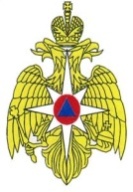 МЧС РОССИИ ФЕДЕРАЛЬНОЕ КАЗЕННОЕ УЧРЕЖДЕНИЕ «ЦЕНТР УПРАВЛЕНИЯ В КРИЗИСНЫХ СИТУАЦИЯХ ГЛАВНОГО УПРАВЛЕНИЯ МЧС РОССИИ ПО КРАСНОДАРСКОМУ КРАЮ» (ФКУ «ЦУКС ГУ МЧС России по Краснодарскому краю»)ул. Мира, 56, Краснодар,  350063, тел./fax: (861) 262-25-14cuks23@cuks23.ru«30» августа 2015 № 23/17-6048На № _________ от ____________Главам муниципальных образованийКраснодарского края(через ЕДДС)